Objednávka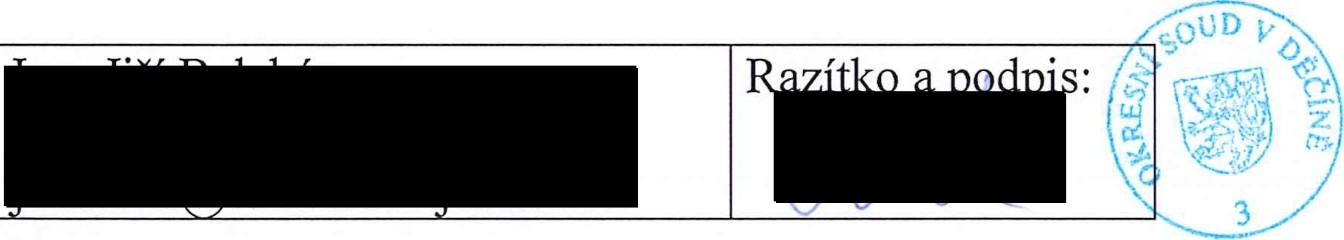 Tisk: CCA Group a.s.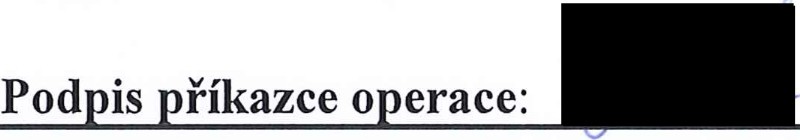 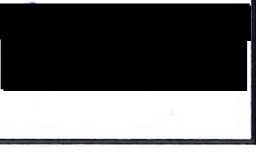 ODBĚRATEL:IČ: 00024830IČ: 00024830Číslo objednávky:Česká republika - Okresní soud v2023 I OBJ I 116DěčíněMasarykovo náměstí 1Spisová značka:405 97 DěčínÚčet: ­Odbě DPH.DODAVATEL:IČ:28196449DIČ: CZ28196449Datum splatnosti:Datum objednání:	13. 11. 2023Datum splatnosti:Datum objednání:	13. 11. 2023AKRl S.R.O.Svatoslava 589/9Datum dodání:Datum dodání:14000 Praha 4Způsob úhrady:	Převo demZpůsob úhrady:	Převo demDle rámcové smlouvy č.j.:19/2020-O1-SML/19 objednáváme: 1O ks BP-GT700/velkokapacitní náplňDle rámcové smlouvy č.j.:19/2020-O1-SML/19 objednáváme: 1O ks BP-GT700/velkokapacitní náplňDle rámcové smlouvy č.j.:19/2020-O1-SML/19 objednáváme: 1O ks BP-GT700/velkokapacitní náplňDle rámcové smlouvy č.j.:19/2020-O1-SML/19 objednáváme: 1O ks BP-GT700/velkokapacitní náplň21.730,00 KčFunkční členění: 5420Druhové členění: 5139Parametry: 01,Zdroj: 1100000Účel:Středisko:21.730,00 KčFunkční členění: 5420Druhové členění: 5139Parametry: 01,Zdroj: 1100000Účel:Středisko:21.730,00 KčFunkční členění: 5420Druhové členění: 5139Parametry: 01,Zdroj: 1100000Účel:Středisko:21.730,00 KčFunkční členění: 5420Druhové členění: 5139Parametry: 01,Zdroj: 1100000Účel:Středisko:Schválení příkazcem operaceDatum: 13. 11. 2023Datum: 13. 11. 2023Podpis správce rozpočtu útvaru:Schválení správcem rozpočtu útvaruDatum: 13. 11. 2023Datum: 13. 11. 2023Podpis správce rozpočtu útvaru:Schválení správcem rozpočtu útvaruDatum: 13. 11. 2023Datum: 13. 11. 2023Podpis správce rozpočtu útvaru: